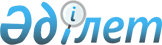 О внесении изменений и дополнения в решение маслихата от 21 декабря 2012 года № 96 "О бюджете города Костаная на 2013-2015 годы"Решение маслихата города Костаная Костанайской области от 7 октября 2013 года № 169. Зарегистрировано Департаментом юстиции Костанайской области 12 октября 2013 года № 4238

      В соответствии со статьей 106 Бюджетного кодекса Республики Казахстан от 4 декабря 2008 года, Костанайский городской маслихат РЕШИЛ:



      1. Внести в решение маслихата "О бюджете города Костаная на 2013-2015 годы" от 21 декабря 2012 года № 96 (зарегистрированное в Реестре государственной регистрации нормативных правовых актов за № 3967, опубликованное 10 января 2013 года в газете "Наш Костанай") следующие изменения и дополнение:



      подпункты 1), 2), 3), 4), 5) и 6) пункта 1 указанного решения изложить в новой редакции:



      "1) доходы – 22175342,8 тысяч тенге, в том числе по:

      налоговым поступлениям – 14803589,0 тысяч тенге;

      неналоговым поступлениям – 56675,0 тысяч тенге;

      поступлениям от продажи основного капитала – 1610100,0 тысяч тенге;

      поступлениям трансфертов – 5704978,8 тысяч тенге;

      2) затраты - 22967170,5 тысяч тенге;

      3) чистое бюджетное кредитование – 0;

      4) сальдо по операциям с финансовыми активами – 11000,0 тысяч тенге, в том числе:

      приобретение финансовых активов – 11000,0 тысяч тенге;

      5) дефицит (профицит) бюджета – -802827,7 тысяч тенге;

      6) финансирование дефицита (использование профицита) бюджета – 802827,7 тысяч тенге.";



      дополнить указанное решение пунктом 8-1 следующего содержания:



      "8-1. Учесть, что в городском бюджете на 2013 год предусмотрено поступление целевых трансфертов из республиканского бюджета на развитие бюджетам районов (городов областного значения) на развитие инженерной инфраструктуры в рамках Программы "Развитие регионов" в сумме 305884,0 тысячи тенге";



      пункт 10 указанного решения изложить в новой редакции:



      "10. Утвердить резерв местного исполнительного органа города на 2013 год в сумме 189752,8 тысячи тенге.";



      приложения 1, 2, 3 к указанному решению изложить в новой редакции согласно приложениям 1, 2, 3 к настоящему решению.



      2. Настоящее решение вводится в действие с 1 января 2013 года.      Председатель сессии,

      депутат по избирательному

      округу № 2                                 М. Джантурин      Секретарь Костанайского

      городского маслихата                       Н. Халыков      СОГЛАСОВАНО:      Руководитель государственного

      учреждения "Отдел финансов

      акимата города Костаная"

      ________ Р. Айткужинова      Руководитель государственного

      учреждения "Отдел экономики и

      бюджетного планирования

      акимата города Костаная"

      ___________ Н. Дорошок

Приложение 1      

к решению маслихата   

от 7 октября 2013 года   

№ 169         Приложение 1      

к решению маслихата   

от 21 декабря 2012 года  

№ 96            Бюджет города Костаная на 2013 год

Приложение 2       

к решению маслихата   

от 7 октября 2013 года   

№ 169          Приложение 2       

к решению маслихата   

от 21 декабря 2012 года  

№ 96            Бюджет города Костаная на 2014 год

Приложение 3      

к решению маслихата   

от 7 октября 2013 года  

№ 169           Приложение 3       

к решению маслихата    

от 21 декабря 2012 года  

№ 96           Бюджет города Костаная на 2015 год
					© 2012. РГП на ПХВ «Институт законодательства и правовой информации Республики Казахстан» Министерства юстиции Республики Казахстан
				КатегорияКатегорияКатегорияКатегорияСумма,

тысяч

тенгеКлассКлассКлассСумма,

тысяч

тенгеПодклассПодклассСумма,

тысяч

тенгеНаименованиеСумма,

тысяч

тенгеI. Доходы22175342,81000Налоговые поступления148035891010Подоходный налог73364691012Индивидуальный подоходный налог73364691030Социальный налог51956001031Социальный налог51956001040Hалоги на собственность15877501041Hалоги на имущество8997501043Земельный налог1468001044Hалог на транспортные средства5412001050Внутренние налоги на товары, работы

и услуги4737601052Акцизы1612601053Поступления за использование природных

и других ресурсов400001054Сборы за ведение предпринимательской и

профессиональной деятельности2325001055Налог на игорный бизнес400001080Обязательные платежи, взимаемые за

совершение юридически значимых действий

и (или) выдачу документов

уполномоченными на то государственными

органами или должностными лицами2100101081Государственная пошлина2100102000Неналоговые поступления566752010Доходы от государственной собственности331712011Поступления части чистого дохода

государственных предприятий24712014Доходы на доли участия в юридических

лицах, находящиеся в государственной

собственности10492015Доходы от аренды имущества,

находящегося в государственной

собственности307002040Штрафы, пени, санкции, взыскания,

налагаемые государственными

учреждениями, финансируемыми из

государственного бюджета, а также

содержащимися и финансируемыми из

бюджета (сметы расходов) Национального

Банка Республики Казахстан34552041Штрафы, пени, санкции, взыскания,

налагаемые государственными

учреждениями, финансируемыми из

государственного бюджета, а также

содержащимися и финансируемыми из

бюджета (сметы расходов) Национального

Банка Республики Казахстан, за

исключением поступлений от организаций

нефтяного сектора34552060Прочие неналоговые поступления190002061Прочие неналоговые поступления190003000Поступления от продажи основного

капитала16101003010Продажа государственного имущества,

закрепленного за государственными

учреждениями14490003011Продажа государственного имущества,

закрепленного за государственными

учреждениями14490003030Продажа земли и нематериальных активов1611003031Продажа земли1511003032Продажа нематериальных активов100004000Поступления трансфертов5704978,84020Трансферты из вышестоящих органов

государственного управления5704978,84022Трансферты из областного бюджета5704978,8Функциональная группаФункциональная группаФункциональная группаФункциональная группаФункциональная группаСумма,

тысяч

тенгеФункциональная подгруппаФункциональная подгруппаФункциональная подгруппаФункциональная подгруппаСумма,

тысяч

тенгеАдминистратор бюджетных программАдминистратор бюджетных программАдминистратор бюджетных программСумма,

тысяч

тенгеПрограммаПрограммаСумма,

тысяч

тенгеНаименованиеСумма,

тысяч

тенгеII. Затраты22967170,501Государственные услуги общего

характера257278,41Представительные, исполнительные и

другие органы, выполняющие общие

функции государственного управления177786112Аппарат маслихата района (города

областного значения)16984001Услуги по обеспечению деятельности

маслихата района (города областного

значения)16584003Капитальные расходы

государственного органа400122Аппарат акима района (города

областного значения)160802001Услуги по обеспечению деятельности

акима района (города областного

значения)116574,3003Капитальные расходы

государственного органа44227,72Финансовая деятельность60427,4452Отдел финансов района (города

областного значения)60427,4001Услуги по реализации

государственной политики в области

исполнения бюджета района (города

областного значения) и управления

коммунальной собственностью района

(города областного значения)48436,4003Проведение оценки имущества в целях

налогообложения2500010Приватизация, управление

коммунальным имуществом,

постприватизационная деятельность

и регулирование споров связанных с

этим1005011Учет, хранение, оценка и реализация

имущества, поступившего в

коммунальную собственность1181018Капитальные расходы

государственного органа73055Планирование и статистическая

деятельность19065453Отдел экономики и бюджетного

планирования района (города

областного значения)19065001Услуги по реализации

государственной политики в области

формирования и развития

экономической политики, системы

государственного планирования и

управления района (города

областного значения)18648,6004Капитальные расходы

государственного органа416,402Оборона271191Военные нужды26119122Аппарат акима района (города

областного значения)26119005Мероприятия в рамках исполнения

всеобщей воинской обязанности261192Организация работы по чрезвычайным

ситуациям1000122Аппарат акима района (города

областного значения)1000006Предупреждение и ликвидация

чрезвычайных ситуаций масштаба

района (города областного значения)100003Общественный порядок, безопасность,

правовая, судебная, уголовно-

исполнительная деятельность256689Прочие услуги в области

общественного порядка и

безопасности25668458Отдел жилищно-коммунального

хозяйства, пассажирского транспорта

и автомобильных дорог района

(города областного значения)25668021Обеспечение безопасности дорожного

движения в населенных пунктах2566804Образование5715419,11Дошкольное воспитание и обучение1335726464Отдел образования района (города

областного значения)1335726009Обеспечение деятельности

организаций дошкольного воспитания

и обучения1098559040Реализация государственного

образовательного заказа в

дошкольных организациях образования2371672Начальное, основное среднее и общее

среднее образование3676377,4464Отдел образования района (города

областного значения)3676377,4003Общеобразовательное обучение3411238,4006Дополнительное образование для

детей2651399Прочие услуги в области образования703315,7464Отдел образования района (города

областного значения)673315,7001Услуги по реализации

государственной политики на местном

уровне в области образования25749,7005Приобретение и доставка учебников,

учебно-методических комплексов для

государственных учреждений

образования района (города

областного значения)56122007Проведение школьных олимпиад,

внешкольных мероприятий и конкурсов

районного (городского) масштаба7210012Капитальные расходы

государственного органа450015Ежемесячная выплата денежных

средств опекунам (попечителям) на

содержание ребенка-сироты

(детей-сирот), и ребенка (детей),

оставшегося без попечения

родителей63441020Обеспечение оборудованием,

программным обеспечением

детей-инвалидов, обучающихся на

дому2300067Капитальные расходы

подведомственных государственных

учреждений и организаций518043467Отдел строительства района (города

областного значения)30000037Строительство и реконструкция

объектов образования3000006Социальная помощь и социальное

обеспечение534639,52Социальная помощь464109,5451Отдел занятости и социальных

программ района (города областного

значения)464109,5002Программа занятости35528005Государственная адресная социальная

помощь20600006Оказание жилищной помощи70000007Социальная помощь отдельным

категориям нуждающихся граждан по

решениям местных представительных

органов148339010Материальное обеспечение

детей-инвалидов, воспитывающихся

и обучающихся на дому3091013Социальная адаптация лиц, не

имеющих определенного

местожительства67368,5015Территориальные центры социального

обслуживания пенсионеров и

инвалидов48076016Государственные пособия на детей до

18 лет11200017Обеспечение нуждающихся инвалидов

обязательными гигиеническими

средствами и предоставление услуг

специалистами жестового языка,

индивидуальными помощниками в

соответствии с индивидуальной

программой реабилитации инвалида599079Прочие услуги в области социальной

помощи и социального обеспечения70530451Отдел занятости и социальных

программ района (города областного

значения)70530001Услуги по реализации

государственной политики на местном

уровне в области обеспечения

занятости и реализации социальных

программ для населения65780011Оплата услуг по зачислению, выплате

и доставке пособий и других

социальных выплат1250021Капитальные расходы

государственного органа350007Жилищно-коммунальное хозяйство6870956,71Жилищное хозяйство3421194,6458Отдел жилищно-коммунального

хозяйства, пассажирского транспорта

и автомобильных дорог района

(города областного значения)49306,6002Изъятие, в том числе путем выкупа

земельных участков для

государственных надобностей и

связанное с этим отчуждение

недвижимого имущества10450,6003Организация сохранения

государственного жилищного фонда10513004Обеспечение жильем отдельных

категорий граждан21883005Снос аварийного и ветхого жилья607031Изготовление технических паспортов

на объекты кондоминиумов5853467Отдел строительства района (города

областного значения)3359589,4003Проектирование,строительство и

(или) приобретение жилья

коммунального жилищного фонда2282807,7004Проектирование, развитие,

обустройство и (или) приобретение

инженерно-коммуникационной

инфраструктуры1076781,7479Отдел жилищной инспекции района

(города областного значения)12298,6001Услуги по реализации

государственной политики на местном

уровне в области жилищного фонда12074,5005Капитальные расходы

государственного органа224,12Коммунальное хозяйство2338557,3458Отдел жилищно-коммунального

хозяйства, пассажирского транспорта

и автомобильных дорог района

(города областного значения)2338557,3012Функционирование системы

водоснабжения и водоотведения23725026Организация эксплуатации тепловых

сетей, находящихся в коммунальной

собственности районов (городов

областного значения)6157028Развитие коммунального хозяйства1447808,3029Развитие системы водоснабжения и

водоотведения8608673Благоустройство населенных пунктов1111204,8458Отдел жилищно-коммунального

хозяйства, пассажирского транспорта

и автомобильных дорог района

(города областного значения)1106204,8015Освещение улиц в населенных пунктах141680016Обеспечение санитарии населенных

пунктов30148,2017Содержание мест захоронений и

захоронение безродных2000018Благоустройство и озеленение

населенных пунктов932376,6467Отдел строительства района (города

областного значения)5000007Развитие благоустройства городов и

населенных пунктов500008Культура, спорт, туризм и

информационное пространство440653,61Деятельность в области культуры122465,6455Отдел культуры и развития языков

района (города областного значения)122465,6003Поддержка культурно-досуговой

работы122465,62Спорт85207465Отдел физической культуры и спорта

района (города областного значения)85207005Развитие массового спорта и

национальных видов спорта74850006Проведение спортивных соревнований

на районном (города областного

значения) уровне6285007Подготовка и участие членов сборных

команд района (города областного

значения) по различным видам спорта

на областных спортивных

соревнованиях40723Информационное пространство111236,3455Отдел культуры и развития языков

района (города областного значения)75037006Функционирование районных

(городских) библиотек73178007Развитие государственного языка и

других языков народа Казахстана1859456Отдел внутренней политики района

(города областного значения)36199,3002Услуги по проведению

государственной информационной

политики через газеты и журналы33199,3005Услуги по проведению

государственной информационной

политики через телерадиовещание30009Прочие услуги по организации

культуры, спорта, туризма и

информационного пространства121744,7455Отдел культуры и развития языков

района (города областного значения)86666,9001Услуги по реализации

государственной политики на местном

уровне в области развития языков и

культуры11825,5010Капитальные расходы

государственного органа300032Капитальные расходы

подведомственных государственных

учреждений и организаций74541,4456Отдел внутренней политики района

(города областного значения)14038,6001Услуги по реализации

государственной политики на местном

уровне в области информации,

укрепления государственности и

формирования социального оптимизма

граждан8324,7003Реализация мероприятий в сфере

молодежной политики5267006Капитальные расходы

государственного органа446,9465Отдел физической культуры и спорта

района (города областного значения)21039,2001Услуги по реализации

государственной политики на местном

уровне в сфере физической культуры

и спорта12889,2004Капитальные расходы

государственного органа150032Капитальные расходы

подведомственных государственных

учреждений и организаций800009Топливно-энергетический комплекс и

недропользование12609Прочие услуги в области

топливно-энергетического комплекса

и недропользования1260467Отдел строительства района (города

областного значения)1260009Развитие теплоэнергетической

системы126010Сельское, водное, лесное, рыбное

хозяйство, особо охраняемые

природные территории, охрана

окружающей среды и животного мира,

земельные отношения83815,21Сельское хозяйство59487,6467Отдел строительства района (города

областного значения)28539010Развитие объектов сельского

хозяйства28539474Отдел сельского хозяйства и

ветеринарии района (города

областного значения)30948,6001Услуги по реализации

государственной политики на местном

уровне в сфере сельского хозяйства

и ветеринарии13418,6003Капитальные расходы

государственного органа10450007Организация отлова и уничтожения

бродячих собак и кошек70806Земельные отношения19876,8463Отдел земельных отношений района

(города областного значения)19876,8001Услуги по реализации

государственной политики в области

регулирования земельных отношений

на территории района (города

областного значения)18618003Земельно-хозяйственное устройство

населенных пунктов81007Капитальные расходы

государственного органа1177,89Прочие услуги в области сельского,

водного, лесного, рыбного

хозяйства, охраны окружающей среды

и земельных отношений4450,8474Отдел сельского хозяйства и

ветеринарии района (города

областного значения)4450,8013Проведение противоэпизоотических

мероприятий4450,811Промышленность, архитектурная,

градостроительная и строительная

деятельность58162,12Архитектурная, градостроительная и

строительная деятельность58162,1467Отдел строительства района (города

областного значения)26599,7001Услуги по реализации

государственной политики на местном

уровне в области строительства26149,7017Капитальные расходы

государственного органа450468Отдел архитектуры и

градостроительства района (города

областного значения)31562,4001Услуги по реализации

государственной политики в области

архитектуры и градостроительства на

местном уровне30289,4004Капитальные расходы

государственного органа127312Транспорт и коммуникации32899521Автомобильный транспорт3289952458Отдел жилищно-коммунального

хозяйства, пассажирского транспорта

и автомобильных дорог района

(города областного значения)3289952022Развитие транспортной

инфраструктуры1466070023Обеспечение функционирования

автомобильных дорог182388213Прочие577592,93Поддержка предпринимательской

деятельности и защита конкуренции12612,4469Отдел предпринимательства района

(города областного значения)12612,4001Услуги по реализации

государственной политики на местном

уровне в области развития

предпринимательства и

промышленности12112,4003Поддержка предпринимательской

деятельности300004Капитальные расходы

государственного органа2009Прочие564980,5452Отдел финансов района (города

областного значения)189752,8012Резерв местного исполнительного

органа района (города областного

значения)189752,8458Отдел жилищно-коммунального

хозяйства, пассажирского транспорта

и автомобильных дорог района

(города областного значения)54519,7001Услуги по реализации

государственной политики на местном

уровне в области жилищно-

коммунального хозяйства,

пассажирского транспорта и

автомобильных дорог45158,7013Капитальные расходы

государственного органа600067Капитальные расходы

подведомственных государственных

учреждений и организаций8761467Отдел строительства района (города

областного значения)320708077Развитие инженерной инфраструктуры

в рамках Программы "Развитие

регионов"32070815Трансферты50846541Трансферты5084654452Отдел финансов района (города

областного значения)5084654006Возврат неиспользованных

(недоиспользованных) целевых

трансфертов21478007Бюджетные изъятия5060887016Возврат, использованных не по

целевому назначению целевых

трансфертов158024Целевые текущие трансферты в

вышестоящие бюджеты в связи с

передачей функций государственных

органов из нижестоящего уровня

государственного управления в

вышестоящий2131III. Чистое бюджетное кредитование0IV. Сальдо по операциям с

финансовыми активами11000Приобретение финансовых активов1100013Прочие110009Прочие11000458Отдел жилищно-коммунального

хозяйства, пассажирского транспорта

и автомобильных дорог района

(города областного значения)11000065Формирование или увеличение

уставного капитала юридических лиц11000V. Дефицит (профицит) бюджета-802827,7VI. Финансирование дефицита

(использование профицита) бюджета802827,7КатегорияКатегорияКатегорияКатегорияСумма,

тысяч

тенгеКлассКлассКлассСумма,

тысяч

тенгеПодклассПодклассСумма,

тысяч

тенгеНаименованиеСумма,

тысяч

тенгеI. Доходы21946385,31000Налоговые поступления144199391010Подоходный налог70521441012Индивидуальный подоходный налог70521441030Социальный налог50766751031Социальный налог50766751040Hалоги на собственность15877501041Hалоги на имущество8847501043Земельный налог1498001044Hалог на транспортные средства5532001050Внутренние налоги на товары, работы и

услуги4990601052Акцизы1815601053Поступления за использование природных

и других ресурсов400001054Сборы за ведение предпринимательской и

профессиональной деятельности2375001055Налог на игорный бизнес400001080Обязательные платежи, взимаемые за

совершение юридически значимых действий

и (или) выдачу документов

уполномоченными на то государственными

органами или должностными лицами2043101081Государственная пошлина2043102000Неналоговые поступления420002010Доходы от государственной собственности313002011Поступления части чистого дохода

государственных предприятий6002015Доходы от аренды имущества,

находящегося в государственной

собственности307002040Штрафы, пени, санкции, взыскания,

налагаемые государственными

учреждениями, финансируемыми из

государственного бюджета, а также

содержащимися и финансируемыми из

бюджета (сметы расходов) Национального

Банка Республики Казахстан107002041Штрафы, пени, санкции, взыскания,

налагаемые государственными

учреждениями, финансируемыми из

государственного бюджета, а также

содержащимися и финансируемыми из

бюджета (сметы расходов) Национального

Банка Республики Казахстан, за

исключением поступлений от организаций

нефтяного сектора107003000Поступления от продажи основного

капитала15176683010Продажа государственного имущества,

закрепленного за государственными

учреждениями13565683011Продажа государственного имущества,

закрепленного за государственными

учреждениями13565683030Продажа земли и нематериальных активов1611003031Продажа земли1511003032Продажа нематериальных активов100004000Поступления трансфертов5966778,34020Трансферты из вышестоящих органов

государственного управления5966778,34022Трансферты из областного бюджета5966778,3Функциональная группаФункциональная группаФункциональная группаФункциональная группаФункциональная группаСумма,

тысяч

тенгеФункциональная подгруппаФункциональная подгруппаФункциональная подгруппаФункциональная подгруппаСумма,

тысяч

тенгеАдминистратор бюджетных программАдминистратор бюджетных программАдминистратор бюджетных программСумма,

тысяч

тенгеПрограммаПрограммаСумма,

тысяч

тенгеНаименованиеСумма,

тысяч

тенгеII. Затраты21568183,301Государственные услуги общего

характера2232751Представительные, исполнительные и

другие органы, выполняющие общие

функции государственного управления164050112Аппарат маслихата района (города

областного значения)16626001Услуги по обеспечению деятельности

маслихата района (города

областного значения)16226003Капитальные расходы

государственного органа400122Аппарат акима района (города

областного значения)147424001Услуги по обеспечению деятельности

акима района (города областного

значения)109593003Капитальные расходы

государственного органа378312Финансовая деятельность40090452Отдел финансов района (города

областного значения)40090001Услуги по реализации

государственной политики в области

исполнения бюджета района (города

областного значения) и управления

коммунальной собственностью района

(города областного значения)33064010Приватизация, управление

коммунальным имуществом,

постприватизационная деятельность

и регулирование споров связанных

с этим4840011Учет, хранение, оценка и

реализация имущества, поступившего

в коммунальную собственность1686018Капитальные расходы

государственного органа5005Планирование и статистическая

деятельность19135453Отдел экономики и бюджетного

планирования района (города

областного значения)19135001Услуги по реализации

государственной политики в области

формирования и развития

экономической политики, системы

государственного планирования и

управления района (города

областного значения)18635004Капитальные расходы

государственного органа50002Оборона181191Военные нужды18119122Аппарат акима района (города

областного значения)18119005Мероприятия в рамках исполнения

всеобщей воинской обязанности1811903Общественный порядок,

безопасность, правовая, судебная,

уголовно-исполнительная

деятельность176689Прочие услуги в области

общественного порядка и

безопасности17668458Отдел жилищно-коммунального

хозяйства, пассажирского

транспорта и автомобильных дорог

района (города областного

значения)17668021Обеспечение безопасности дорожного

движения в населенных пунктах1766804Образование47058631Дошкольное воспитание и обучение1067894464Отдел образования района (города

областного значения)1067894009Обеспечение дошкольного воспитания

и обучения10678942Начальное, основное среднее и

общее среднее образование3194185464Отдел образования района (города

областного значения)3194185003Общеобразовательное обучение2943922006Дополнительное образование для

детей2502639Прочие услуги в области

образования443784464Отдел образования района (города

областного значения)443784001Услуги по реализации

государственной политики на

местном уровне в области

образования21868005Приобретение и доставка учебников,

учебно-методических комплексов для

государственных учреждений

образования района (города

областного значения)56122007Проведение школьных олимпиад,

внешкольных мероприятий и

конкурсов районного (городского)

масштаба7210012Капитальные расходы

государственного органа450067Капитальные расходы

подведомственных государственных

учреждений и организаций35813406Социальная помощь и социальное

обеспечение5605512Социальная помощь492169451Отдел занятости и социальных

программ района (города областного

значения)492169002Программа занятости38015005Государственная адресная

социальная помощь40353006Оказание жилищной помощи114903007Социальная помощь отдельным

категориям нуждающихся граждан по

решениям местных представительных

органов103529010Материальное обеспечение

детей-инвалидов, воспитывающихся

и обучающихся на дому2437013Социальная адаптация лиц, не

имеющих определенного

местожительства59970015Территориальные центры социального

обслуживания пенсионеров и

инвалидов46120016Государственные пособия на детей

до 18 лет24186017Обеспечение нуждающихся инвалидов

обязательными гигиеническими

средствами и представление услуг

специалистами жестового языка,

индивидуальными помощниками в

соответствии с индивидуальной

программой реабилитации инвалида626569Прочие услуги в области социальной

помощи и социального обеспечения68382451Отдел занятости и социальных

программ района (города областного

значения)68382001Услуги по реализации

государственной политики на

местном уровне в области

обеспечения занятости и реализации

социальных программ для населения65894011Оплата услуг по зачислению,

выплате и доставке пособий и

других социальных выплат1488021Капитальные расходы

государственного органа100007Жилищно-коммунальное хозяйство6238168,31Жилищное хозяйство4404082458Отдел жилищно-коммунального

хозяйства, пассажирского

транспорта и автомобильных дорог

района (города областного

значения)13902003Организация сохранения

государственного жилищного фонда9061004Обеспечение жильем отдельных

категорий граждан4000031Изготовление технических паспортов

на объекты кондоминиумов841467Отдел строительства района (города

областного значения)4380700003Проектирование,строительство и

(или) приобретение жилья

коммунального жилищного фонда2707136004Проектирование, развитие,

обустройство и (или) приобретение

инженерно-коммуникационной

инфраструктуры1673564479Отдел жилищной инспекции района

(города областного значения)9480001Услуги по реализации

государственной политики на

местном уровне в области жилищного

фонда9226005Капитальные расходы

государственного органа2542Коммунальное хозяйство1319280,3458Отдел жилищно-коммунального

хозяйства, пассажирского

транспорта и автомобильных дорог

района (города областного

значения)1319280,3012Функционирование системы

водоснабжения и водоотведения22311028Развитие коммунального хозяйства592694,3029Развитие системы водоснабжения и

водоотведения7042753Благоустройство населенных пунктов514806458Отдел жилищно-коммунального

хозяйства, пассажирского

транспорта и автомобильных дорог

района (города областного

значения)514806015Освещение улиц в населенных

пунктах79279016Обеспечение санитарии населенных

пунктов14000017Содержание мест захоронений и

захоронение безродных2000018Благоустройство и озеленение

населенных пунктов41952708Культура, спорт, туризм и

информационное пространство3310101Деятельность в области культуры97957455Отдел культуры и развития языков

района (города областного

значения)97957003Поддержка культурно-досуговой

работы979572Спорт69357465Отдел физической культуры и спорта

района (города областного

значения)69357005Развитие массового спорта и

национальных видов спорта62000006Проведение спортивных соревнований

на районном (города областного

значения) уровне4785007Подготовка и участие членов

сборных команд района (города

областного значения) по различным

видам спорта на областных

спортивных соревнованиях25723Информационное пространство109054455Отдел культуры и развития языков

района (города областного

значения)74636006Функционирование районных

(городских) библиотек72199007Развитие государственного языка и

других языков народа Казахстана2437456Отдел внутренней политики района

(города областного значения)34418002Услуги по проведению

государственной информационной

политики через газеты и журналы32218005Услуги по проведению

государственной информационной

политики через телерадиовещание22009Прочие услуги по организации

культуры, спорта, туризма и

информационного пространства54642455Отдел культуры и развития языков

района (города областного

значения)31245001Услуги по реализации

государственной политики на

местном уровне в области развития

языков и культуры11145010Капитальные расходы

государственного органа300032Капитальные расходы

подведомственных государственных

учреждений и организаций19800456Отдел внутренней политики района

(города областного значения)10940001Услуги по реализации

государственной политики на

местном уровне в области

информации, укрепления

государственности и формирования

социального оптимизма граждан8350003Реализация мероприятий в сфере

молодежной политики2290006Капитальные расходы

государственного органа300465Отдел физической культуры и спорта

района (города областного

значения)12457001Услуги по реализации

государственной политики на

местном уровне в сфере физической

культуры и спорта12307004Капитальные расходы

государственного органа15009Топливно-энергетический комплекс

и недропользование2249799Прочие услуги в области

топливно-энергетического комплекса

и недропользования224979458Отдел жилищно-коммунального

хозяйства, пассажирского

транспорта и автомобильных дорог

района (города областного

значения)122530019Развитие теплоэнергетической

системы122530467Отдел строительства района (города

областного значения)102449009Развитие теплоэнергетической

системы10244910Сельское, водное, лесное, рыбное

хозяйство, особо охраняемые

природные территории, охрана

окружающей среды и животного мира,

земельные отношения388711Сельское хозяйство17525474Отдел сельского хозяйства и

ветеринарии района (города

областного значения)17525001Услуги по реализации

государственной политики на

местном уровне в сфере сельского

хозяйства и ветеринарии12495003Капитальные расходы

государственного органа450007Организация отлова и уничтожения

бродячих собак и кошек45806Земельные отношения21346463Отдел земельных отношений района

(города областного значения)21346001Услуги по реализации

государственной политики в области

регулирования земельных отношений

на территории района (города

областного значения)18618003Земельно-хозяйственное устройство

населенных пунктов2428007Капитальные расходы

государственного органа30011Промышленность, архитектурная,

градостроительная и строительная

деятельность582672Архитектурная, градостроительная и

строительная деятельность58267467Отдел строительства района (города

областного значения)26549001Услуги по реализации

государственной политики на

местном уровне в области

строительства26099017Капитальные расходы

государственного органа450468Отдел архитектуры и

градостроительства района (города

областного значения)31718001Услуги по реализации

государственной политики в области

архитектуры и градостроительства

на местном уровне31268004Капитальные расходы

государственного органа45012Транспорт и коммуникации31345551Автомобильный транспорт3134555458Отдел жилищно-коммунального

хозяйства, пассажирского

транспорта и автомобильных дорог

района (города областного

значения)3134555022Развитие транспортной

инфраструктуры2222186023Обеспечение функционирования

автомобильных дорог91236913Прочие2331443Поддержка предпринимательской

деятельности и защита конкуренции12418469Отдел предпринимательства района

(города областного значения)12418001Услуги по реализации

государственной политики на

местном уровне в области развития

предпринимательства и

промышленности11918003Поддержка предпринимательской

деятельности300004Капитальные расходы

государственного органа2009Прочие220726452Отдел финансов района (города

областного значения)120087012Резерв местного исполнительного

органа района (города областного

значения)120087458Отдел жилищно-коммунального

хозяйства, пассажирского

транспорта и автомобильных дорог

района (города областного

значения)100639001Услуги по реализации

государственной политики на

местном уровне в области

жилищно-коммунального хозяйства,

пассажирского транспорта и

автомобильных дорог43709013Капитальные расходы

государственного органа600067Капитальные расходы

подведомственных государственных

учреждений и организаций5633015Трансферты57837131Трансферты5783713452Отдел финансов района (города

областного значения)5783713007Бюджетные изъятия5783713III. Чистое бюджетное кредитование0IV. Сальдо по операциям с

финансовыми активами0Приобретение финансовых активов0V. Дефицит (профицит) бюджета378202VI. Финансирование дефицита

(использование профицита) бюджета-378202КатегорияКатегорияКатегорияКатегорияСумма,

тысяч

тенгеКлассКлассКлассСумма,

тысяч

тенгеПодклассПодклассСумма,

тысяч

тенгеНаименованиеСумма,

тысяч

тенгеI. Доходы243497531000Налоговые поступления144267571010Подоходный налог70696621012Индивидуальный подоходный налог70696621030Социальный налог50341751031Социальный налог50341751040Hалоги на собственность16195501041Hалоги на имущество8847501043Земельный налог1498001044Hалог на транспортные средства5850001050Внутренние налоги на товары, работы и

услуги4990601052Акцизы1815601053Поступления за использование природных

и других ресурсов400001054Сборы за ведение предпринимательской и

профессиональной деятельности2375001055Налог на игорный бизнес400001080Обязательные платежи, взимаемые за

совершение юридически значимых действий

и (или) выдачу документов

уполномоченными на то государственными

органами или должностными лицами2043101081Государственная пошлина2043102000Неналоговые поступления420002010Доходы от государственной собственности313002011Поступления части чистого дохода

государственных предприятий6002015Доходы от аренды имущества,

находящегося в государственной

собственности307002040Штрафы, пени, санкции, взыскания,

налагаемые государственными

учреждениями, финансируемыми из

государственного бюджета, а также

содержащимися и финансируемыми из

бюджета (сметы расходов) Национального

Банка Республики Казахстан107002041Штрафы, пени, санкции, взыскания,

налагаемые государственными

учреждениями, финансируемыми из

государственного бюджета, а также

содержащимися и финансируемыми из

бюджета (сметы расходов) Национального

Банка Республики Казахстан, за

исключением поступлений от организаций

нефтяного сектора107003000Поступления от продажи основного

капитала19842403010Продажа государственного имущества,

закрепленного за государственными учреждениями18231403011Продажа государственного имущества,

закрепленного за государственными

учреждениями18231403030Продажа земли и нематериальных активов1611003031Продажа земли1511003032Продажа нематериальных активов100004000Поступления трансфертов78967564020Трансферты из вышестоящих органов

государственного управления78967564022Трансферты из областного бюджета7896756Функциональная группаФункциональная группаФункциональная группаФункциональная группаФункциональная группаСумма,

тысяч

тенгеФункциональная подгруппаФункциональная подгруппаФункциональная подгруппаФункциональная подгруппаСумма,

тысяч

тенгеАдминистратор бюджетных программАдминистратор бюджетных программАдминистратор бюджетных программСумма,

тысяч

тенгеПрограммаПрограммаСумма,

тысяч

тенгеНаименованиеСумма,

тысяч

тенгеII. Затраты2371775301Государственные услуги общего

характера1881011Представительные, исполнительные и

другие органы, выполняющие общие

функции государственного управления128728112Аппарат маслихата района (города

областного значения)16626001Услуги по обеспечению деятельности

маслихата района (города областного

значения)16226003Капитальные расходы государственного

органа400122Аппарат акима района (города

областного значения)112102001Услуги по обеспечению деятельности

акима района (города областного

значения)109593003Капитальные расходы государственного

органа25092Финансовая деятельность40238452Отдел финансов района (города

областного значения)40238001Услуги по реализации государственной

политики в области исполнения

бюджета района (города областного

значения) и управления коммунальной

собственностью района (города

областного значения)33212010Приватизация, управление

коммунальным имуществом,

постприватизационная деятельность

и регулирование споров связанных

с этим4840011Учет, хранение, оценка и реализация

имущества, поступившего в

коммунальную собственность1686018Капитальные расходы государственного

органа5005Планирование и статистическая

деятельность19135453Отдел экономики и бюджетного

планирования района (города

областного значения)19135001Услуги по реализации государственной

политики в области формирования и

развития экономической политики,

системы государственного

планирования и управления района

(города областного значения)18635004Капитальные расходы государственного

органа50002Оборона181191Военные нужды18119122Аппарат акима района (города

областного значения)18119005Мероприятия в рамках исполнения

всеобщей воинской обязанности1811903Общественный порядок, безопасность,

правовая, судебная, уголовно-

исполнительная деятельность176689Прочие услуги в области

общественного порядка и безопасности17668458Отдел жилищно-коммунального

хозяйства, пассажирского транспорта

и автомобильных дорог района (города

областного значения)17668021Обеспечение безопасности дорожного

движения в населенных пунктах1766804Образование59820691Дошкольное воспитание и обучение1067894464Отдел образования района (города

областного значения)1067894009Обеспечение дошкольного воспитания и

обучения10678942Начальное, основное среднее и общее

среднее образование3194185464Отдел образования района (города

областного значения)3194185003Общеобразовательное обучение2943922006Дополнительное образование для

детей2502639Прочие услуги в области образования1719990464Отдел образования района (города

областного значения)443784001Услуги по реализации государственной

политики на местном уровне в области

образования21868005Приобретение и доставка учебников,

учебно-методических комплексов для

государственных учреждений

образования района (города

областного значения)56122007Проведение школьных олимпиад,

внешкольных мероприятий и конкурсов

районного (городского) масштаба7210012Капитальные расходы государственного

органа450067Капитальные расходы подведомственных

государственных учреждений и

организаций358134467Отдел строительства района (города

областного значения)1276206037Строительство и реконструкция

объектов образования127620606Социальная помощь и социальное

обеспечение5599312Социальная помощь491549451Отдел занятости и социальных

программ района (города областного

значения)491549002Программа занятости38015005Государственная адресная социальная

помощь40353006Оказание жилищной помощи114903007Социальная помощь отдельным

категориям нуждающихся граждан по

решениям местных представительных

органов103529010Материальное обеспечение

детей-инвалидов, воспитывающихся и

обучающихся на дому2437013Социальная адаптация лиц, не имеющих

определенного местожительства59350015Территориальные центры социального

обслуживания пенсионеров и инвалидов46120016Государственные пособия на детей до

18 лет24186017Обеспечение нуждающихся инвалидов

обязательными гигиеническими

средствами и представление услуг

специалистами жестового языка,

индивидуальными помощниками в

соответствии с индивидуальной

программой реабилитации инвалида626569Прочие услуги в области социальной

помощи и социального обеспечения68382451Отдел занятости и социальных

программ района (города областного

значения)68382001Услуги по реализации государственной

политики на местном уровне в области

обеспечения занятости и реализации

социальных программ для населения65894011Оплата услуг по зачислению, выплате

и доставке пособий и других

социальных выплат1488021Капитальные расходы государственного

органа100007Жилищно-коммунальное хозяйство51719871Жилищное хозяйство3458171458Отдел жилищно-коммунального

хозяйства, пассажирского транспорта

и автомобильных дорог района (города

областного значения)13902003Организация сохранения

государственного жилищного фонда9061004Обеспечение жильем отдельных

категорий граждан4000031Изготовление технических паспортов

на объекты кондоминиумов841467Отдел строительства района (города

областного значения)3434789003Проектирование,строительство и (или)

приобретение жилья коммунального

жилищного фонда1396043004Проектирование, развитие,

обустройство и (или) приобретение

инженерно-коммуникационной

инфраструктуры2038746479Отдел жилищной инспекции района

(города областного значения)9480001Услуги по реализации государственной

политики на местном уровне в области

жилищного фонда9226005Капитальные расходы государственного

органа2542Коммунальное хозяйство1199010458Отдел жилищно-коммунального

хозяйства, пассажирского транспорта

и автомобильных дорог района (города

областного значения)1199010012Функционирование системы

водоснабжения и водоотведения1331028Развитие коммунального хозяйства463140029Развитие системы водоснабжения и

водоотведения7345393Благоустройство населенных пунктов514806458Отдел жилищно-коммунального

хозяйства, пассажирского транспорта

и автомобильных дорог района (города

областного значения)514806015Освещение улиц в населенных пунктах79279016Обеспечение санитарии населенных

пунктов14000017Содержание мест захоронений и

захоронение безродных2000018Благоустройство и озеленение населенных пунктов41952708Культура, спорт, туризм и

информационное пространство8010671Деятельность в области культуры97957455Отдел культуры и развития языков

района (города областного значения)97957003Поддержка культурно-досуговой работы979572Спорт69357465Отдел физической культуры и спорта

района (города областного значения)69357005Развитие массового спорта и

национальных видов спорта62000006Проведение спортивных соревнований

на районном (города областного

значения) уровне4785007Подготовка и участие членов сборных

команд района (города областного

значения) по различным видам спорта

на областных спортивных

соревнованиях25723Информационное пространство109054455Отдел культуры и развития языков

района (города областного значения)74636006Функционирование районных

(городских) библиотек72199007Развитие государственного языка и

других языков народа Казахстана2437456Отдел внутренней политики района

(города областного значения)34418002Услуги по проведению государственной

информационной политики через газеты

и журналы32218005Услуги по проведению государственной

информационной политики через

телерадиовещание22009Прочие услуги по организации

культуры, спорта, туризма и

информационного пространства524699455Отдел культуры и развития языков

района (города областного значения)501302001Услуги по реализации государственной

политики на местном уровне в области

развития языков и культуры11145010Капитальные расходы государственного

органа300032Капитальные расходы подведомственных

государственных учреждений и

организаций489857456Отдел внутренней политики района

(города областного значения)10940001Услуги по реализации государственной

политики на местном уровне в области

информации, укрепления

государственности и формирования

социального оптимизма граждан8350003Реализация мероприятий в сфере

молодежной политики2290006Капитальные расходы государственного

органа300465Отдел физической культуры и спорта

района (города областного значения)12457001Услуги по реализации государственной

политики на местном уровне в сфере

физической культуры и спорта12307004Капитальные расходы государственного

органа15009Топливно-энергетический комплекс и

недропользование6767969Прочие услуги в области

топливно-энергетического комплекса

и недропользования676796458Отдел жилищно-коммунального

хозяйства, пассажирского транспорта

и автомобильных дорог района (города

областного значения)579996019Развитие теплоэнергетической системы579996467Отдел строительства района (города

областного значения)96800009Развитие теплоэнергетической системы9680010Сельское, водное, лесное, рыбное

хозяйство, особо охраняемые

природные территории, охрана

окружающей среды и животного мира,

земельные отношения388711Сельское хозяйство17525474Отдел сельского хозяйства и

ветеринарии района (города

областного значения)17525001Услуги по реализации государственной

политики на местном уровне в сфере

сельского хозяйства и ветеринарии12495003Капитальные расходы государственного

органа450007Организация отлова и уничтожения

бродячих собак и кошек45806Земельные отношения21346463Отдел земельных отношений района

(города областного значения)21346001Услуги по реализации государственной

политики в области регулирования

земельных отношений на территории

района (города областного значения)18618003Земельно-хозяйственное устройство

населенных пунктов2428007Капитальные расходы государственного

органа30011Промышленность, архитектурная,

градостроительная и строительная

деятельность600762Архитектурная, градостроительная и

строительная деятельность60076467Отдел строительства района (города

областного значения)28376001Услуги по реализации государственной

политики на местном уровне в области

строительства27926017Капитальные расходы государственного

органа450468Отдел архитектуры и

градостроительства района (города

областного значения)31700001Услуги по реализации государственной

политики в области архитектуры и

градостроительства на местном

уровне3170012Транспорт и коммуникации29340181Автомобильный транспорт2934018458Отдел жилищно-коммунального

хозяйства, пассажирского транспорта

и автомобильных дорог района (города

областного значения)2934018022Развитие транспортной инфраструктуры2285359023Обеспечение функционирования

автомобильных дорог64865913Прочие2157813Поддержка предпринимательской

деятельности и защита конкуренции12418469Отдел предпринимательства района

(города областного значения)12418001Услуги по реализации государственной

политики на местном уровне в области

развития предпринимательства и

промышленности11918003Поддержка предпринимательской

деятельности300004Капитальные расходы государственного

органа2009Прочие203363452Отдел финансов района (города

областного значения)119987012Резерв местного исполнительного

органа района (города областного

значения)119987458Отдел жилищно-коммунального

хозяйства, пассажирского транспорта

и автомобильных дорог района (города

областного значения)83376001Услуги по реализации государственной

политики на местном уровне в области

жилищно-коммунального хозяйства,

пассажирского транспорта и

автомобильных дорог43709013Капитальные расходы государственного

органа600067Капитальные расходы подведомственных

государственных учреждений и

организаций3906715Трансферты70532691Трансферты7053269452Отдел финансов района (города

областного значения)7053269007Бюджетные изъятия7053269III. Чистое бюджетное кредитование0IV. Сальдо по операциям с

финансовыми активами0Приобретение финансовых активов0V. Дефицит (профицит) бюджета632000VI. Финансирование дефицита

(использование профицита) бюджета-632000